Приложение №1Коммерческое предложение по поставке туристического снаряжения,Общественный Фонд «Женский банк мира», в рамках проекта «SEDEP» – «Sustainable Economic Development, Empowerment and Protection of vulnerable young women»/ «СЕДЕП» – «Устойчивое экономическое развитие, расширение прав и возможностей и защита уязвимых молодых женщин» в партнерстве с организацией Pro NGO! e.V. при финансовой поддержке Европейского Союза объявляет тендер на закупку туристического снаряжения.Кому: ОФ «Женский банк мира»e-mail:  wpb.procurement@gmail.com	Мы, нижеподписавшиеся, предлагаем оказать услуги по поставке швейных машинок в соответствии с Вашим запросом на предоставление коммерческого предложения от ___.05.2024 г. Настоящим письмом мы представляем наше предложение по предлагаемым услугам по поставке туристического снаряжения.Настоящим мы заявляем, что вся информация, изложенная в этом Предложении, верная, и соглашаемся с тем, что любое неверное толкование, содержащееся в нем, может привести к нашей дисквалификации.Наше коммерческое предложение является для нас обязательным и при необходимости подлежит изменениям в результате переговоров по контракту.	Мы понимаем, что Вы не обязаны принимать все полученные Вами предложения.   С уважением,ФИО, должность подписавшегося: ________________________________________________        _______________                                                                                                           подпись/М.П.                                      Наименование организации: _______________________________________________________Дата: «___» __________ 2024 г.Перечень цен и график поставокГрафик поставок, выраженный в календарных днях, определяет дату доставки до пункта назначения. В графе «сроки доставки». Покупатель должен указать дни, в течение которых Поставщик должен поставить товар по следующему адресу:Общая стоимость должна указываться с учетом доставки до пункта назначения.Срок действия ценового предложения в течение 20 дней Примечание: Графа (1), (2), (3), (4) заполняется Покупателем, графа (5), (6), (7) заполняется Поставщиком и цены должны включать в себя стоимости товаров, транспортировки до места назначения, все налоги, пошлины, обязательные платежи и другие затраты.Поставщик должен выставить счет и накладную, акт приемки товаров в офис Покупателя после поставки. С уважением,ФИО, должность подписавшегося: ________________________________________________        _______________                                                                                                           подпись/М.П.                                      Наименование организации: _______________________________________________________Дата: «___» __________ 2024 г. Приложение № 2Информация о техническом соответствии Наименование поставщика___________________________________________________Примечание:  Графа (1), (2), (3), (4) заполняется Покупателем, графа (5), (6), (7) заполняется Поставщиком. Поставщик должен  указать параметры предлагаемого товара  по каждому наименованию в  графе (6).  С уважением,ФИО, должность подписавшегося: ________________________________________________        _______________                                                                                                           подпись/М.П.                                      Наименование организации: _______________________________________________________Дата: «___» __________ 2024 г.S#наименованиеЕд.измК-воместо поставкиS#наименованиеЕд.измК-воместо поставкиTramp мешок спальный Fjord T-Loft Regular (или аналогичная или превосходящая по характеристикам модель спального мешка).штук10Джалал-Абадская область, г. ТоктогулTramp палатка Scout 3 (V2)штук1Джалал-Абадская область, г. ТоктогулПалатка Naturehike P-Series – 2 -х местная.штук3Джалал-Абадская область, г. ТоктогулГаз.горелка Naturehike  NH17L040-Tштук5Джалал-Абадская область, г. ТоктогулСтулья раскладныештук10Джалал-Абадская область, г. ТоктогулS#наименованиеЕд.измК-воЦена за единицусом Общая суммасомСрок доставки в днях (макс. срок не более 40 календарных дней)Tramp мешок спальный Fjord T-Loft Regular (или аналогичная или превосходящая по характеристикам модель спального мешка).штук10Tramp палатка Scout 3 (V2)штук1Палатка Naturehike P-Series – 2 -х местная.штук3Газ.горелка Naturehike  NH17L040-Tштук5Стулья раскладныештук10№Описание товара                      СпецификацияКоличество (шт.)Тех. Параметры Поставщика (указать марку, модель и полную характеристику, страну производство)1Tramp мешок спальный Fjord T-Loft Regular (или аналогичная или превосходящая по характеристикам модель спального мешка).Внешний материал: Nylon Rip Stop 40D/300Т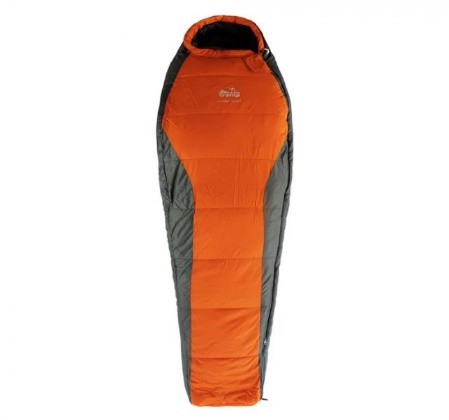 Внутренний материал: Nylon 210ТКоличество слоев: 2х100Экстрим: -20°СКомфорт: 0°СПредел комфорта: -5°СРазмер: 225 х 80 х 55 смВес: 1,45 кгУтеплитель — новое поколение синтетических утеплителей, работающих по принципу натурального пуха.Супер тонкие нити двух разных конфигураций, спиралевидные и прямые, обработанные синтетическим полимером и соединенные случайным образом. Приближают фактуру и теплоизолирующий эффект материала к свойствам натурально пуха.Хорошо восстанавливается после сжатия. Гипоаллергенный. Сохраняет тепло даже в намокшем состоянии2Tramp палатка Scout 3 (V2) (или аналогичная по характеристикам модель палатки)-. Количество мест 3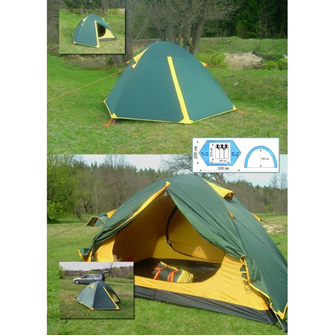 Материал каркаса DurapolВес, кг 3.56Количество входов 2Количество тамбуров 2Водонепроницаемость дна, мм/в.ст. 8000Материал дна Polyester 75D/190TВодонепроницаемость тента, мм/в.ст. 6000Материал тента 100% Polyester 75D/190T RipStop PUМатериал внутренней палатки Polyester дышащийГабаритные размеры ДхШхВ, см 320 х 220 х 120Размер внутренней палатки ДхШхВ, 210 х 180 х 120Высота палатки, см 120Размер тамбура ДхШ, см 220 x 70 / 220 x 70Размер в упаковке, см 18 x 62 x 203Палатка Naturehike P-Series – 2 -х местная. Тент: Polyester 210T W/R PU 3000+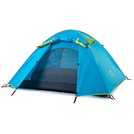 Палатка: Polyester 210T W/R BRДно: 150D Oxford Cloth W/R PU 5000+Стойки: Алюминий 7001, d 8,5Вместимость: 2Вес, кг: 2,1Размеры, см: 200*(130+45)*100Габариты в сложенном виде, см: 48X20X204Газ.горелка Naturehike  NH17L040-TГазовая горелка, переносная, в комплекте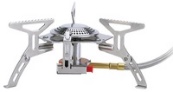 5Стул складной алюминиевый Каркас Aluminium +ткань 600D Oxford FabricВес 400g 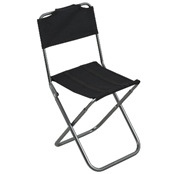 Допустимая нагрузка 100KGSРазмеры 23*23*48cmРазмеры в сложенном виде 34*6*6cm 